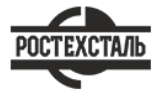 ГОСТ 25397-90Пластины твердосплавные напаиваемые типов 06, 66. Конструкция и размерыСтатус: действующийВведен в действие: 1993-07-01Подготовлен предприятием ООО «Ростехсталь» - федеральным поставщиком металлопрокатаСайт www.rostechstal.ru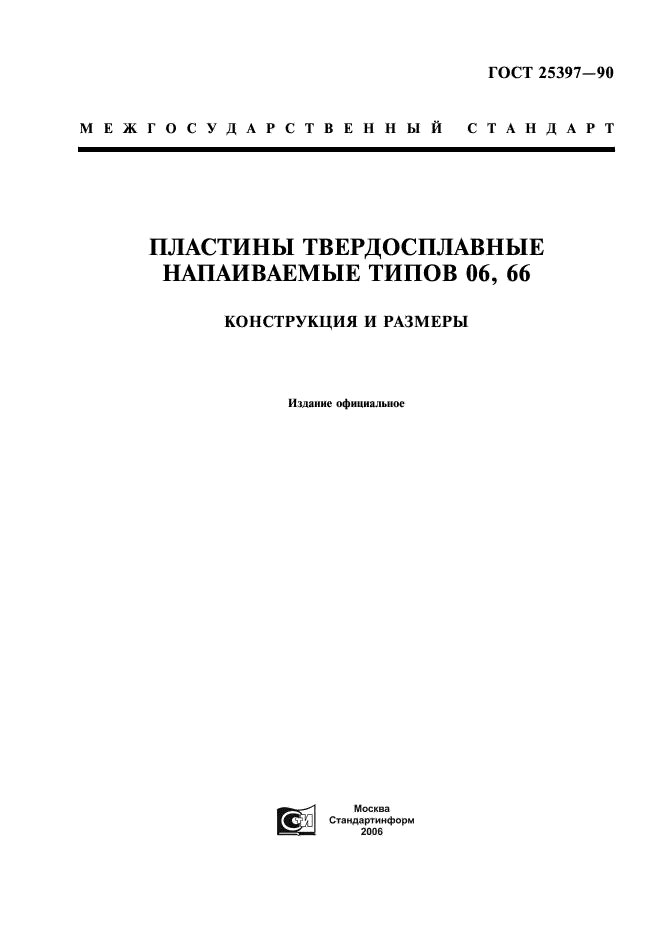 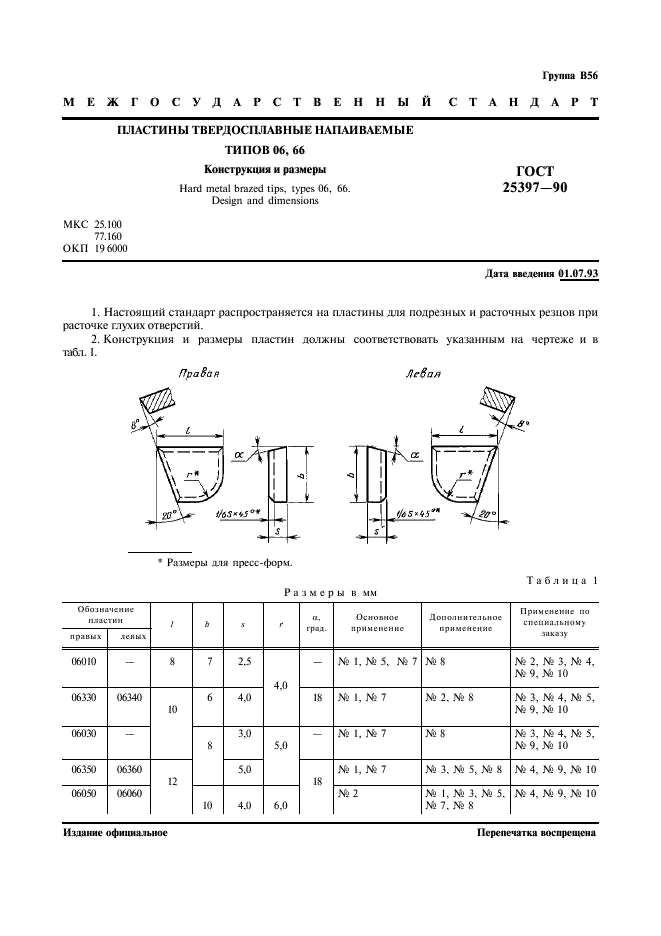 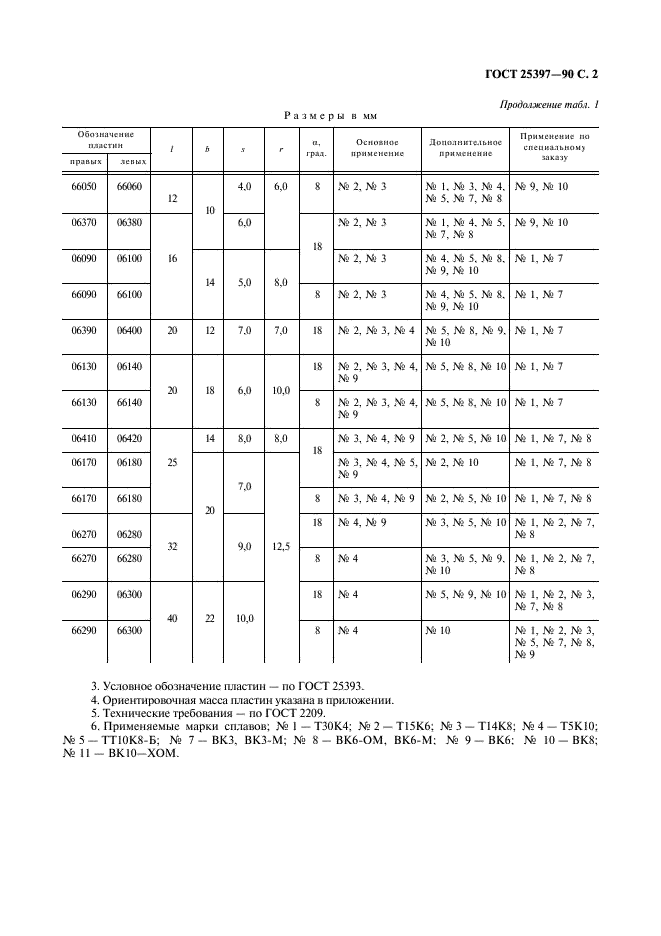 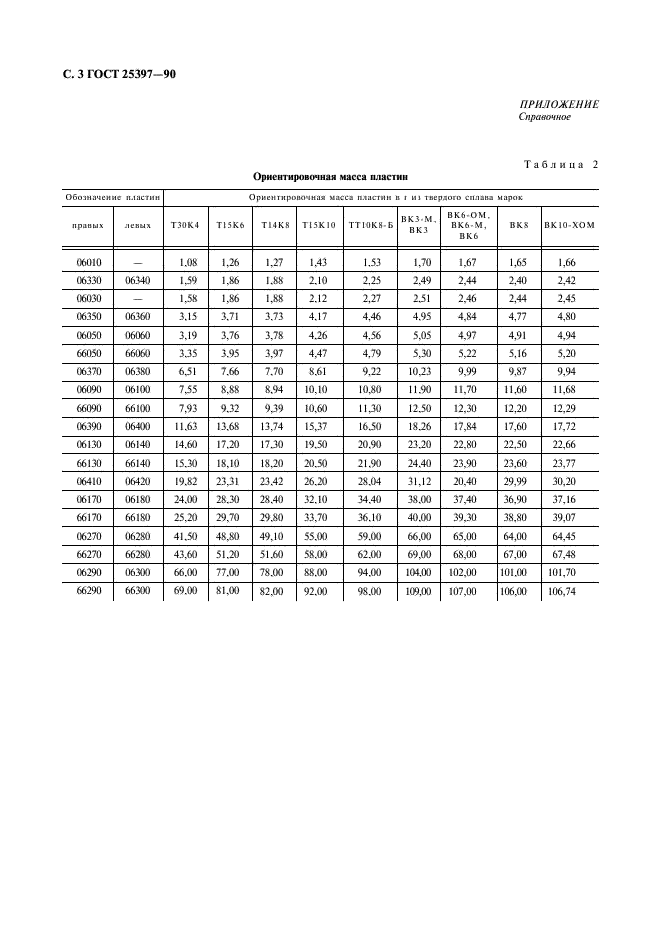 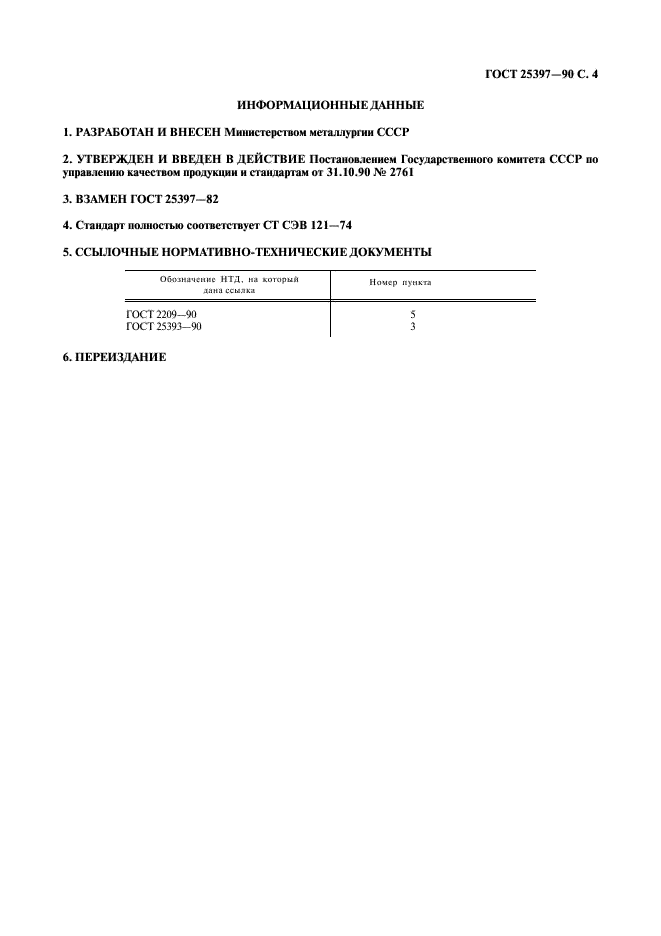 